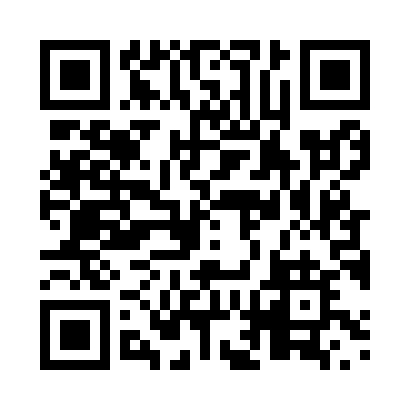 Prayer times for Westport, Ontario, CanadaMon 1 Jul 2024 - Wed 31 Jul 2024High Latitude Method: Angle Based RulePrayer Calculation Method: Islamic Society of North AmericaAsar Calculation Method: HanafiPrayer times provided by https://www.salahtimes.comDateDayFajrSunriseDhuhrAsrMaghribIsha1Mon3:315:241:106:318:5510:482Tue3:325:251:106:318:5410:483Wed3:325:261:106:318:5410:474Thu3:335:261:106:318:5410:465Fri3:345:271:106:318:5410:466Sat3:365:281:116:318:5310:457Sun3:375:281:116:308:5310:448Mon3:385:291:116:308:5210:439Tue3:395:301:116:308:5210:4210Wed3:405:311:116:308:5110:4111Thu3:425:311:116:308:5110:4012Fri3:435:321:116:298:5010:3913Sat3:445:331:116:298:4910:3814Sun3:465:341:126:298:4910:3715Mon3:475:351:126:288:4810:3616Tue3:495:361:126:288:4710:3417Wed3:505:371:126:288:4610:3318Thu3:515:381:126:278:4610:3219Fri3:535:391:126:278:4510:3020Sat3:555:401:126:268:4410:2921Sun3:565:411:126:268:4310:2722Mon3:585:421:126:258:4210:2623Tue3:595:431:126:258:4110:2424Wed4:015:441:126:248:4010:2325Thu4:025:451:126:248:3910:2126Fri4:045:461:126:238:3810:1927Sat4:065:471:126:228:3710:1828Sun4:075:481:126:228:3610:1629Mon4:095:491:126:218:3410:1430Tue4:115:501:126:208:3310:1231Wed4:125:511:126:198:3210:11